Сказка для родителейСказка про мошку, паучка и волшебную веревочкуАвтор: Сафронова Елена Жила- была маленькая девочка. И звали ее Ксюша, или как еще называли ее мама с папой – Ксеник-вареник. Она была маленькая-премаленькая, но зато очень храбрая. Когда она родилась папа с мамой жили в старой избушке на краю города. Кроме них в этой же избушке жила всякая-разная живность, которая нет-нет, да выбегала откуда-нибудь из углов. Но так как девочка была очень храброй, она смело тыкала в очередную букашку пальчиком и подзывала маму…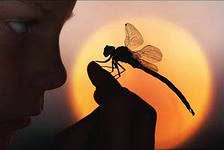 Шли дни, недели, месяцы, Ксеник подросла на целых 2 года, а папа с мамой к тому моменту наконец смогли подкопить денег и приобрести свою квартиру. Сначала Ксюша совсем не хотела переезжать, она заявила родителям, что останется жить в старой избушке, ведь здесь всё так знакомо с детства и привычно. Но, побывав один раз с папой на новом месте жительства, она уже не хотела оттуда уходить, ведь новая квартира была в два раза больше по размерам, чем старая избушка. В ней можно было носиться галопом из комнаты в комнату и разбрасывать повсюду игрушки.И вот, торжественный переезд состоялся к Новому 2013 году, семья зажила весело и счастливо, и вроде бы надо заканчивать нашу сказку, но в новой квартире, как оказалось, поселились не только папа, мама и Ксюша. Буквально через месяц выяснилось, что вместе с ними живут еще паучок–длинные ножки и мошка–пролетайка. Ксеник была очень храброй девочкой, но в новой квартире с ней произошло что-то невероятное, и она стала бояться даже такой маленькой живности…- Мама, мама! Кто это бежит по полу… ааа, я боюсь, возьми меня на ручки и не отпускай! – закричала в слезах Ксюша, увидев маленького паучка, бегущего по полу. Мама от таких душераздирающих криков аж подскочила на месте! Вот так неожиданность, ребенок всего боится…Хотя, сказать по правде, мама сама очень боялась пауков, но виду не подала!- Но ведь это маленький паучок. Он сам тебя боится, ты ведь вон какая уже большая, а он такой крохотный. Ты случайно наступишь и даже не заметишь… А ведь он скорее всего бежит к своим деткам, которые живут в соседней квартире. Они его там ждут, дожидаются, кушать хотят, а ты тут такой крик подняла! – пыталась успокоить мама своего Ксеника- вареника.Но все было бесполезно, дочка плакала и не хотела слазить с маминых колен на пол. С того самого дня начались у них проблемы с детскими страхами. Ребенок ни в какую не оставался в комнате один, отказывался вообще ходить по полу квартиры без сопровождения мамы, не заходил в комнату, если там был выключен свет и вообще капризничал по каждому поводу. Все увещевания мамы пропускались мимо ушей – боюсь и всё! - вот такой был ответ! Прошла пара дней, и вроде встреча с паучком стала понемногу забываться, Ксюша снова более или менее осмелела, но тут оказалось, что по соседству живет еще и мошка-пролетайка.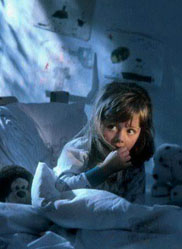 - Мама, мама! Кто это такой летит прямо на меня… ааа, я боюсь! – прозвучали в комнате очередные истеричные крики, заставившие маму выскочить из ванны. Слезы на пол-дня и новая сказка, про маленькую мошку, которая живет у них на цветочке. Она питается листиками, а потом летает по квартире, чтобы немного размять крылышки после вкусного обеда.Но в этот раз сказка «не прокатила». Никакие доводы, что мошка маленькая и Ксеника не тронет – не помогали! От каждодневных Ксюшиных слез и просьб носить ее на руках у мамы у самой скоро должна была начаться настоящая истерика. Пришлось прибегнуть к более радикальным мерам и обзвонить знающих людей, которые могли подсказать, как справиться с детским страхом по отношению ко всяким насекомым. И вот, способ найден (честно признаться, мама сама не до конца верила в него, но выхода другого не было - все меры были на тот момент хороши!).Мама достала из шкафа пакетик со всякими разноцветными ленточками, веревочками, резиночками… Вместе с Ксюшей она выбрала оттуда самую красивую розовую веревочку, отрезала от нее нужный размер и привязала Ксенику на запястье. При этом мама рассказывала ей:- Смотри, доченька, какая красивая розовая веревочка! А знаешь ли ты, что она не простая, а волшебная? Когда я завяжу ее бантиком на твоей ручке, эта веревочка наделит тебя своими волшебными свойствами. Ты станешь сильной, смелой–смелой и перестанешь бояться маленьких букашек, жучков, паучков и мошек! Эта веревочка всегда будет оберегать тебя, защищать от них, поэтому ты сможешь смело разгуливать не только дома по полу, но и бегать летом на улице. А что у нас бывает летом? Летают по воздуху мошки и комарики, они ищут себе покушать, но ты уже не будешь их остерегаться и кричать на каждую крошку, потому что с тобой всегда будет эта волшебная веревочка! – так говорила мама, вернее, не совсем прямо уж так, а немного попроще, более понятно для детского разума, но смысл был ясен!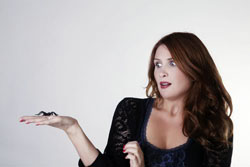 С того дня с Ксюшей случилось очередное чудо, она в самом деле перестала всего бояться! И может быть кто-то скажет, что ребенок просто немного повзрослел, или что он наконец понял, что живность - маленькая… а я вам скажу, что на самом деле это всё волшебная веревочка, придающая каждому ребенку немного смелости!И под конец хотелось бы привести старую добрую пословицу: «Сказка – ложь, да в ней намек! Добрым молодцам – урок!» Ведь вся эта сказка была основана на вполне реальных событиях, и, только благодаря умному совету подруги, мама с Ксюшей смогли перебороть свой детский страх. Помните о том, что безвыходных ситуаций не бывает, главное - верить в чудо, и в то, что ты сам говоришь, рассказываешь своему ребенку. Потому что только ваша вера в собственные слова о волшебстве поможет вашему малышу перебороть в себе боязнь к чему–либо!